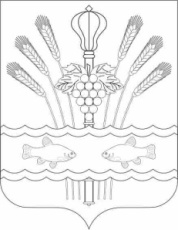 РОССИЙСКАЯ ФЕДЕРАЦИЯРОСТОВСКАЯ ОБЛАСТЬМУНИЦИПАЛЬНОЕ ОБРАЗОВАНИЕ «КОНСТАНТИНОВСКОЕ ГОРОДСКОЕ ПОСЕЛЕНИЕ»АДМИНИСТРАЦИЯКОНСТАНТИНОВСКОГО ГОРОДСКОГО  ПОСЕЛЕНИЯПОСТАНОВЛЕНИЕот 18.03.2022                     г. Константиновск                           № 78.13/183-ПОб утверждении отчёта о реализации муниципальной программы Константиновского городского поселения «Обеспечение качественными жилищно-коммунальными услугами населения Константиновского городского поселения» за 2021 годВо исполнении п.п. 5.7. постановления  Администрации Константиновского городского поселения от 22.10.2018 № 712  «О внесении изменений в постановление Администрации Константиновского городского поселения от 14.06.2018 № 395 «Об утверждении Порядка разработки, реализации и оценки эффективности муниципальных программ Константиновского городского поселения» Администрация Константиновского городского поселения постановляет:Утвердить отчёт о реализации муниципальной программы Константиновского городского поселения «Обеспечение качественными жилищно-коммунальными услугами населения Константиновского городского поселения» за 2021 год утвержденной постановлением от 19.12.2018  № 212, (в редакции постановлений: от 05.02.2019 № 52, 07.03.2019 № 126, 24.09.2019 № 571, 31.12.2019 № 992, от 20.11.2020 № 753, от 30.12.2020 № 829, от 30.12.2021 № 200), согласно приложению.Настоящее постановление подлежит его официальному обнародованию в информационном бюллетене «Константиновское городское поселение» и размещению на официальном сайте Администрации Константиновского городского поселения.Контроль за исполнением настоящего постановления возложить на заместителя главы Администрации Константиновского городского поселения Агаркова А. В.Глава АдминистрацииКонстантиновского городского поселения                                          А. А. КазаковПостановление вносит отделмуниципального хозяйстваПриложение к постановлению Администрации Константиновского городского поселенияот 18.03.2022 № 78.13/183-ПОТЧЕТо реализации муниципальной программы Константиновского городского поселения «Обеспечение качественными жилищно-коммунальными услугами населения Константиновского городского поселения»  за 2021 год.Конкретные результаты, достигнутые за 2021 годВ целях создания условий для повышения качества и надежности предоставления жилищно-коммунальных услуг населению Константиновского городского поселения в рамках реализации муниципальной программы Константиновского городского поселения «Обеспечение качественными жилищно-коммунальными услугами населения Константиновского городского поселения», утвержденной постановлением Администрации Константиновского городского поселения от 19.12.2018  № 212, (в редакции постановлений: от 05.02.2019 № 52, 07.03.2019 № 126, 24.09.2019 № 571, 31.12.2019 № 992, от 20.11.2020 № 753, от 30.12.2020 № 829, от 30.12.2021 № 200) (далее - муниципальная программа), ответственным исполнителем и участниками муниципальная программа в 2021 году реализован комплекс мероприятий, в результате которых: результат 1; повышение удовлетворенности населения Константиновского городского поселения уровнем жилищно-коммунального обслуживания; результат 2;снижение уровня потерь при производстве, транспортировке и распределении коммунальных ресурсов.Раздел 2. Результаты реализации основных мероприятий, приоритетных основных мероприятий и мероприятий ведомственных целевых программ и/или приоритетных проектах (программа), а также сведения о достиженииконтрольных событий муниципальной программыДостижению результатов в 2021 году способствовала реализация ответственным исполнителем, соисполнителем и участниками муниципальной программы основных мероприятий, приоритетных основных мероприятий и мероприятий ведомственных целевых программ.В рамках подпрограммы 1 «Создание условий для обеспечения качественными коммунальными услугами населения Константиновского городского поселения», предусмотрена реализация семи основных мероприятий, Сведения о выполнении основных мероприятий, приоритетных основных мероприятий и мероприятий ведомственных целевых программ, а также контрольных событий муниципальной программы приведены в таблице 1.Раздел 3. Анализ факторов, повлиявших на ход реализации муниципальной программыНа реализацию Программы повлияли следующие факторы: - необходимость корректировки проектной документации по объекту «Строительство очистных сооружений канализации г. Константиновска Константиновского района Ростовской области и направления её на повторную экспертизу.Раздел 4. Сведения об использовании бюджетных ассигнования и внебюджетных средств на реализацию муниципальной программыНа реализацию мероприятий Программы на 2021 год было предусмотрено 65236,0 тыс. рублей, в том числе за счет средств:областного бюджета – 35947,9 тыс. рублей;местного бюджета – 29407,2 тыс. рублей.Освоено в рамках реализации Подпрограммы 1 – 8461,5 тыс. рублей, в том числе средств:областного бюджета – 119,1 тыс. рублей;бюджеты поселений – 8342,4 тыс. рублейВ рамках реализации Подпрограммы 1 объем неисполнения назначений составил 20967,8 тыс. рублейОсвоено в рамках реализации Подпрограммы 2 – 97,0 тыс. рублей, в том числе средств:областного бюджета – 0,0 тыс. рублей;бюджеты поселений – 97,0 тыс. рублейВ рамках реализации Подпрограммы 2 объем неисполнения назначений составил 0,0 тыс. рублейСведения об использовании бюджетных ассигнований и внебюджетных средств на реализацию муниципальной программы приведены в таблице 2.Раздел 5. Сведения о достижении значений показателей (индикаторов) муниципальной программы, подпрограмм муниципальной программыза 2021 годВ рамках реализации муниципальной программы предусмотрено достижение одного показателя. По итогам 2021 года достигнут показатель:уровень износа коммунальной инфраструктуры.В рамках реализации Подпрограммы 1 муниципальной программы предусмотрено достижение одного показателя.По итогам 2021 года достигнут показатель: доля населения, обеспеченного питьевой водой, отвечающей требованиям безопасности, в общей численности населения области.Сведения о достижении значений показателей муниципальной программы, подпрограмм муниципальной программы за год, с обоснованием отклонений по показателям, плановые значения по которым не достигнуты либо значительно перевыполнены приведены в таблице 3Раздел 6. Результаты оценки эффективности реализации муниципальной программы в 2021 годуЭффективность муниципальной программы определяется на основании степени выполнения целевых показателей, основных мероприятий и оценки бюджетной эффективности муниципальной программы.I. Степень достижения целевых показателей муниципальной программы.Эффективность хода реализации целевых показателей муниципальной программы Эп:- показателя 1 составляет 1;- показателя 1.1. составляет 1.Суммарная оценка степени достижения целевых показателей муниципальной программы Эо равно единице, что характеризует высокий уровень эффективности реализации муниципальной программы по степени достижения целевых показателей.II. Степень реализации основных мероприятий, финансируемых за счет всех источников финансирования СРом составляет 0,5 т.к. основные мероприятия выполнены не в полном объемеIII. Бюджетная эффективность реализации муниципальной программы Константиновского городского поселения.1.Степень реализации основных мероприятий (далее – мероприятий), финансируемых за счет средств бюджета Константиновского района, безвозмездных поступлений в бюджет Константиновского района и бюджетов поселений, оценивается как доля мероприятий, выполненных в полном объеме (таблица 5). СРм равно 0,43 т.к. общее количество мероприятий, запланированных к реализации в отчетном году составляет 7; количество мероприятий, выполненных в полном объеме, из числа мероприятий, запланированных к реализации в отчетном году составляет 3.Степень соответствия запланированному уровню расходов за счет средств бюджета Константиновского городского поселения ССуз равно 0,99.Эффективность использования средств бюджета Константиновского городского поселения Эис составляет менее 0,9; бюджетная эффективность реализации программы признается высокой.Для оценки эффективности реализации программы применяются следующие коэффициенты значимости:- степень достижения целевых показателей – 0,5;- реализация основных мероприятий – 0,43;- бюджетная эффективность – 0,9.Уровень реализации муниципальной программы, в целом оценивается по формуле:УРпр = Эо * 0,5 + СРом * 0,3 + Эис * 0,2 =1*0,5 +0,43*0,3+0,9 *0,2=0,81Соответственно уровень реализации муниципальной программы в отчетном году признается высоким.Раздел 7. Предложения по дальнейшей реализации муниципальной программы.Отклонений от плановой динамики реализации муниципальной программы за отчетный период нет. Дальнейшая реализация муниципальной программы на 2022 год не требует никаких корректировок и идет строго по плану реализации муниципальной программы.Таблица 1СВЕДЕНИЯо выполнении основных мероприятий, приоритетных основных мероприятий, мероприятий, приоритетных мероприятий и мероприятий ведомственных целевых программ, а также контрольных событий муниципальной программы за 2021 г.Таблица 2СВЕДЕНИЯоб использовании бюджетных ассигнований и внебюджетных средств на реализацию муниципальной программы за 2021 г.Таблица 3СВЕДЕНИЯо достижении значений показателей Таблица 4Информацияоб основных мероприятиях, приоритетных основных мероприятиях, мероприятиях ведомственных целевых программ, финансируемых за счет средств бюджета Константиновского городского поселения, безвозмездных поступлений в бюджет Константиновского городского поселения, выполненных в полном объемеТаблица 5Информацияоб основных мероприятиях, приоритетных основных мероприятиях, мероприятиях ведомственных целевых программ, финансируемых за счет всех источников финансирования, выполненных в полном объемеОсновное мероприятие 1.1. Иные закупки товаров, работ и услуг для обеспечения государственных (муниципальных нужд)Основное мероприятие 1.2. Расходы на выполнение работ по разработке схем теплоснабженияОсновное мероприятие 1.3. Расходы на выполнение работ по актуализации, разработке схем водоснабжения, водоотведенияОсновное мероприятие 1.4. Расходы на осуществление строительного контроля за строительством очистных сооружений г. КонстантиновскаОсновное мероприятие 1.5. Расходы на осуществление авторского надзора за строительством очистных сооружений г. КонстантиновскаОсновное мероприятие 1.6. Строительство и реконструкция объектов водопроводно-канализационного хозяйстваОсновное мероприятие 1.7. Расходы на строительство очистных сооружений канализации в г. КонстантиновскеОсновное мероприятие 1.8. Расходы на приобретение специализированной коммунальной техникиОсновное мероприятие 1.9. Субсидии муниципальным унитарным предприятиям Константиновского городского поселения, оказывающим услуги с сфере жилищно-коммунального хозяйства, на финансовое обеспечение затрат, связанных с выполнением работ и оказанием услуг по осуществлению уставной деятельности предприятияВ рамках подпрограммы 2. «Развитие жилищного хозяйства в Константиновском городском поселении».Основное мероприятие 2.1. Расходы на использование программного обеспечения для проведения инвентаризации жилого фонда Константиновского городского поселения№ п/пНомер и наименование <1>Ответственный 
 исполнитель, соисполнитель, участник  
(должность/ ФИО)Плановый срок окончания реализацииФактический срокФактический срокРезультатыРезультатыПричины не реализации/ реализации не в полном объеме№ п/пНомер и наименование <1>Ответственный 
 исполнитель, соисполнитель, участник  
(должность/ ФИО)Плановый срок окончания реализацииначала реализацииокончания реализациизаплани-рованныедостигнутыеПричины не реализации/ реализации не в полном объеме1234567891Программа Обеспечение качественными жилищно-коммунальными услугами населения Константиновского городского поселенияЗаместитель главы Администрации Константиновского городского поселения Агарков А. В.ХХХПовышение удовлетворенности населения Константиновского района уровнем коммунального обслуживанияПовысилась удовлетворенность населения Константиновского района уровнем коммунального обслуживания2Расходы на использование программного обеспечения для проведения инвентаризации жилого фонда Константиновского городского поселенияЗаместитель главы Администрации Константиновского городского поселения Агарков А. В202101.01.2131.12.21Обновление справочно-информационной базы данных, лицензионного программного обеспеченияОбновлены справочно-информационные базы данных, лицензионного программного обеспечения3Расходы на выполнение работ по разработке схем теплоснабженияЗаместитель главы Администрации Константиновского городского поселения Агарков А. В202101.01.2131.12.21выполнение работ по разработке схем теплоснабженияВыполнены работы по разработке схем теплоснабжения4Расходы на выполнение работ по актуализации, разработке схем водоснабжения, водоотведенияЗаместитель главы Администрации Константиновского городского поселения Агарков А. В202101.01.2131.12.21выполнение работ по актуализации, разработке схем водоснабжения, водоотведениявыполнены работы по разработке схем водоснабжения, водоотведения5Расходы на проведение экспертизы и достоверности ПСД, корректировки ПСД по объектам ВКХЗаместитель главы Администрации Константиновского городского поселения Агарков А. В202101.01.2131.12.21Проведение экспертизы и достоверности ПСД, корректировки ПСД по объектам ВКХПроведена экспертиза и достоверности ПСД, корректировки ПСД по объектам ВКХ6Расходы на осуществление строительного контроля за строительством очистных сооружений г. КонстантиновскаЗаместитель главы Администрации Константиновского городского поселения Агарков А. В202101.01.2131.12.21Проведение строительного контроля за строительством очистных сооружений г. КонстантиновскаПроведен строительный контроля за строительством очистных сооружений г. Константиновска7Расходы на осуществление авторского надзора за строительством очистных сооружений г. КонстантиновскаЗаместитель главы Администрации Константиновского городского поселения Агарков А. В202101.01.2131.12.21Проведение авторского надзора за строительством очистных сооружений г. КонстантиновскаВыполнен авторский, технический надзор по строительству очистных сооружений канализации, технологическое присоединение к эл. сетям8Расходы на осуществление технологического присоединения к электрическим сетямЗаместитель главы Администрации Константиновского городского поселения Агарков А. В202101.01.2131.12.21Осуществление технологического присоединения к электрическим сетямОсуществлено технологическое присоединение к электрическим сетям9. Строительство и реконструкция объектов водопроводно-канализационного хозяйстваЗаместитель главы Администрации Константиновского городского поселения Агарков А. В202101.01.2131.12.21Повышение удовлетворенности населения Константиновского района уровнем коммунального обслуживанияПовысилась удовлетворенность населения Константиновского района уровнем коммунального обслуживания10Расходы на строительство очистных сооружений канализации в г. КонстантиновскеЗаместитель главы Администрации Константиновского городского поселения Агарков А. В202101.01.2131.12.21Строительство очистных сооружений канализации в г. КонстантиновскеПродолжено строительство очистных сооружений канализации в г. Константиновске11Субсидии муниципальным унитарным предприятиям Константиновского городского поселения, оказывающим услуги с сфере жилищно-коммунального хозяйства, на финансовое обеспечение затрат, связанных с выполнением работ и оказанием услуг по осуществлению уставной деятельности предприятияЗаместитель главы Администрации Константиновского городского поселения Агарков А. В202101.01.2131.12.21Субсидии муниципальным унитарным предприятиямСубсидии муниципальным унитарным предприятиямНаименование муниципальной программы, подпрограммы, основного мероприятия<4>Источники финансированияОбъем расходов (тыс. рублей), предусмотренныхОбъем расходов (тыс. рублей), предусмотренныхФактические 
расходы (тыс. рублей),
<1> Наименование муниципальной программы, подпрограммы, основного мероприятия<4>Источники финансированиямуниципальной программой сводной бюджетной росписьюФактические 
расходы (тыс. рублей),
<1> 12345Муниципальная программа «Обеспечение качественными жилищно-коммунальными услугами населения Константиновского городского поселения» Всего65236,065236,08558,5Муниципальная программа «Обеспечение качественными жилищно-коммунальными услугами населения Константиновского городского поселения» бюджет Константиновского городского поселения29407,229407,28558,5Муниципальная программа «Обеспечение качественными жилищно-коммунальными услугами населения Константиновского городского поселения» безвозмездные поступления в бюджет Константиновского городского поселения , <2>Муниципальная программа «Обеспечение качественными жилищно-коммунальными услугами населения Константиновского городского поселения» в том числе за счет средств:Муниципальная программа «Обеспечение качественными жилищно-коммунальными услугами населения Константиновского городского поселения»  - федерального бюджета<2>Муниципальная программа «Обеспечение качественными жилищно-коммунальными услугами населения Константиновского городского поселения» - областного бюджета<2>35947,935947,9119,1Муниципальная программа «Обеспечение качественными жилищно-коммунальными услугами населения Константиновского городского поселения» - бюджета Константиновского района<2>Муниципальная программа «Обеспечение качественными жилищно-коммунальными услугами населения Константиновского городского поселения»  - Фонда содействия реформированию ЖКХ<2>Муниципальная программа «Обеспечение качественными жилищно-коммунальными услугами населения Константиновского городского поселения» внебюджетные источники<2>ХПодпрограмма 1. «Создание условий для обеспечения качественными коммунальными услугами населения Константиновского городского поселения»Всего65139,065139,08461,5Подпрограмма 1. «Создание условий для обеспечения качественными коммунальными услугами населения Константиновского городского поселения»бюджет Константиновского городского поселения29310,229310,28342,4Подпрограмма 1. «Создание условий для обеспечения качественными коммунальными услугами населения Константиновского городского поселения»безвозмездные поступления в бюджет Константиновского городского поселения, <2>Подпрограмма 1. «Создание условий для обеспечения качественными коммунальными услугами населения Константиновского городского поселения»в том числе за счет средств:Подпрограмма 1. «Создание условий для обеспечения качественными коммунальными услугами населения Константиновского городского поселения» - федерального бюджета<2>Подпрограмма 1. «Создание условий для обеспечения качественными коммунальными услугами населения Константиновского городского поселения»- областного бюджета<2>35947,935947,9119,1Подпрограмма 1. «Создание условий для обеспечения качественными коммунальными услугами населения Константиновского городского поселения»- бюджета Константиновского района<2>Подпрограмма 1. «Создание условий для обеспечения качественными коммунальными услугами населения Константиновского городского поселения» - Фонда содействия реформированию ЖКХ<2>Подпрограмма 1. «Создание условий для обеспечения качественными коммунальными услугами населения Константиновского городского поселения»внебюджетные источники<2>ХОсновное мероприятие 1.1. Расходы на разработку проекта зоны санитарной охраны источника водоснабженияВсего, 595,0595,044,9Основное мероприятие 1.2. Строительство и реконструкция объектов водопроводно-канализационного хозяйстваВсего, 814,0814,0814,0Основное мероприятие 1.3. Расходы на строительство очистных сооружений канализации в г. КонстантиновскеВсего, 862,1862,10,0Основное мероприятие 1.4. Расходы на выполнение работ по объекту "Строительство очистных сооружений канализации г.Константиновска Константиновского района Ростовской области"Всего, 17748,017748,00,0Основное мероприятие 1.5. Строительство и реконструкция объектов водопроводно-канализационного хозяйстваВсего,1688,31688,30,0Основное мероприятие 1.6. Строительство и реконструкция объектов водопроводно-канализационного хозяйстваВсего,35828,835828,80,0Основное мероприятие 1.7. Расходы на возмещение предприятиям жилищно-коммунального хозяйства части платы граждан за коммунальные услугиВсего,124,9124,9124,7Основное мероприятие 1.8. Субсидии муниципальным унитарным предприятиям Константиновского городского поселения, оказывающим услуги с сфере жилищно-коммунального хозяйства, на финансовое обеспечение затрат, связанных с выполнением работ и оказанием услуг по осуществлению уставной деятельности предприятияВсего,4932,84932,84932,8Основное мероприятие 1.9. Субсидии муниципальным унитарным предприятиям Константиновского городского поселения, оказывающим услуги с сфере жилищно-коммунального хозяйства, на возмещение затрат, связанных с выполнением работ и оказанием услуг по осуществлению уставной деятельности предприятияВсего,1516,11516,11516,1Основное мероприятие 1.10. Субсидии муниципальным унитарным предприятиям, осуществляющим деятельность в сфере жилищно-коммунального хозяйства, - на финансовое обеспечение затрат, связанных с выполнением работ и оказанием услуг по осуществлению уставной деятельности предприятийВсего,1029,01029,01029,0Подпрограмма 2. «Развитие жилищного хозяйства в Константиновском городском поселении»Всего97,097,097,0бюджет Константиновского городского поселения97,097,097,0безвозмездные поступления в бюджет Константиновского городского поселения, <2>в том числе за счет средств: - федерального бюджета<2>- областного бюджета<2>0,00,00,0- бюджета Константиновского района<2> - Фонда содействия реформированию ЖКХ<2>внебюджетные источники<2>ХОсновное мероприятие 2.2. Расходы на использование программного обеспечения для проведения инвентаризации жилого фонда Константиновского городского поселенияВсего97,097,097,0№ п/пНомер и наименование ЕдиницаизмеренияЗначения показателей муниципальной программы,     
подпрограммы муниципальной программыЗначения показателей муниципальной программы,     
подпрограммы муниципальной программыЗначения показателей муниципальной программы,     
подпрограммы муниципальной программыОбоснование отклонений  
 значений показателя    
 на конец   
 отчетного года       
(при наличии)№ п/пНомер и наименование Единицаизмерениягод,предшествующий 
отчетному <1>отчетный годотчетный годОбоснование отклонений  
 значений показателя    
 на конец   
 отчетного года       
(при наличии)№ п/пНомер и наименование Единицаизмерениягод,предшествующий 
отчетному <1>планфактОбоснование отклонений  
 значений показателя    
 на конец   
 отчетного года       
(при наличии)1234567Муниципальная программа Константиновского городского поселения«Обеспечение качественными жилищно-коммунальными услугами населения Константиновского городского поселения»Муниципальная программа Константиновского городского поселения«Обеспечение качественными жилищно-коммунальными услугами населения Константиновского городского поселения»Муниципальная программа Константиновского городского поселения«Обеспечение качественными жилищно-коммунальными услугами населения Константиновского городского поселения»Муниципальная программа Константиновского городского поселения«Обеспечение качественными жилищно-коммунальными услугами населения Константиновского городского поселения»Муниципальная программа Константиновского городского поселения«Обеспечение качественными жилищно-коммунальными услугами населения Константиновского городского поселения»Муниципальная программа Константиновского городского поселения«Обеспечение качественными жилищно-коммунальными услугами населения Константиновского городского поселения»Показатель 1. Уровень износа коммунальной инфраструктуры%39,839,939,8Подпрограмма 1 Подпрограмма 1 «Создание условий для обеспечения качественными коммунальными услугами населения Константиновского городского поселения»Подпрограмма 1 Подпрограмма 1 «Создание условий для обеспечения качественными коммунальными услугами населения Константиновского городского поселения»Подпрограмма 1 Подпрограмма 1 «Создание условий для обеспечения качественными коммунальными услугами населения Константиновского городского поселения»Подпрограмма 1 Подпрограмма 1 «Создание условий для обеспечения качественными коммунальными услугами населения Константиновского городского поселения»Подпрограмма 1 Подпрограмма 1 «Создание условий для обеспечения качественными коммунальными услугами населения Константиновского городского поселения»Подпрограмма 1 Подпрограмма 1 «Создание условий для обеспечения качественными коммунальными услугами населения Константиновского городского поселения»Показатель 1.1. Доля населения, обеспеченного питьевой водой, отвечающей требованиям безопасности, в общей численности населения области%69,269,369,4Количество основных мероприятий, запланированных к реализации в отчетном годуКоличество основных мероприятий, выполненных в полном объемеСтепень реализации основных мероприятий1 234Всего, в том числе:108 - основные мероприятия, приоритетные основные мероприятия, мероприятия ведомственных целевых программ, результаты которых оцениваются на основании числовых (в абсолютных или относительных величинах) значений показателей 104Х - основные мероприятия, приоритетные основные мероприятия, мероприятия ведомственных целевых программ, предусматривающие оказание муниципальных услуг (работ) на основании муниципальных заданий 105Х - иные основные мероприятия, приоритетные основные мероприятия, мероприятия ведомственных целевых программ, результаты реализации которых оцениваются как наступление или ненаступление контрольного события (событий) и (или) достижение качественного результата108ХКоличество основных мероприятий, запланированных к реализации в отчетном годуКоличество основных мероприятий, выполненных в полном объемеСтепень реализации основных мероприятий1234Всего, в том числе:108 - основные мероприятия, приоритетные основные мероприятия, мероприятия ведомственных целевых программ, результаты которых оцениваются на основании числовых (в абсолютных или относительных величинах) значений показателей 104Х - основные мероприятия, приоритетные основные мероприятия, мероприятия ведомственных целевых программ, предусматривающие оказание муниципальных услуг (работ) на основании муниципальных заданий 105Х - иные основные мероприятия, приоритетные основные мероприятия, мероприятия ведомственных целевых программ, результаты реализации которых оцениваются как наступление или ненаступление контрольного события (событий) и (или) достижение качественного результата108Х